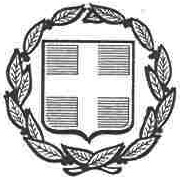 ΕΛΛΗΝΙΚΗ ΔΗΜΟΚΡΑΤΙΑ				Αθήνα, 28 Απριλίου 2020ΔΙΟΙΚΗΤΙΚΟ ΕΦΕΤΕΙΟ			 ΑΘΗΝΩΝΤαχ.Δ/νση: Λ.Ριανκούρ 87ΑΠΟΦΑΣΗ ΤΟΥ ΤΡΙΜΕΛΟΥΣ ΣΥΜΒΟΥΛΙΟΥ ΔΙΕΥΘΥΝΣΗΣ ΤΟΥ ΔΙΟΙΚΗΤΙΚΟΥ ΕΦΕΤΕΙΟΥ ΑΘΗΝΩΝΜΕΤΡΑ ΠΟΥ ΤΗΡΟΥΝΤΑΙΓΙΑ ΤΗΝ ΑΣΦΑΛΗ ΛΕΙΤΟΥΡΓΙΑ ΤΟΥ ΔΙΚΑΣΤΗΡΙΟΥΤο Τριμελές Συμβούλιο Διεύθυνσης του Διοικητικού Εφετείου Αθηνών κατ΄ εφαρμογή του άρθρου εβδόμου της υπ’ αριθμ. Δ1α/ΓΠ.οικ.26804/25-4-2020 Κοινής Υπουργικής Απόφασης (ΦΕΚ Β 1588/25-4-2020) ορίζει όλα τα αναγκαία μέτρα που τηρούνται υπ’ ευθύνη του για την ασφαλή λειτουργία του δικαστηρίου ενόψει της πανδημίας του κορωνοϊ ού COVID-19, που αφορούν σε δικαστικούς λειτουργούς, δικαστικούς υπαλλήλους και συνηγόρους ή διαδίκους ως εξής:Γενικές Οδηγίες:Είναι υποχρεωτική η χρήση μάσκας από τους δικαστικούς λειτουργούς, δικαστικούς υπαλλήλους,  συνηγόρους και διαδίκους και η τήρηση απόστασης μεταξύ φυσικών προσώπων κατ’ ελάχιστον 1,5 μέτρο.Στις έδρες κατά τις συνεδριάσεις των Τμημάτων Τριμελούς σύνθεσης, θα συμμετέχουν ο Πρόεδρος και δύο (2) δικαστές του Τμήματος και ο Γραμματέας της έδρας, τηρώντας τις αποστάσεις ασφαλείας.Σε όλους τους χώρους του ΔΕΑ και κυρίως στις Γραμματείες των Τμημάτων θα είναι διαθέσιμα υγρά αντισηπτικά.Καθορίζουμε ανώτατο όριο εισερχομένων ατόμων εντός αιθουσών και εν γένει περίκλειστων χώρων, ένα (1) άτομο ανά 10 τ.μ..Ειδικότερα:Α) Επιτρέπεται η είσοδος στους χώρους του Δ.Ε.Α. (Είσοδος από Λ. Ριανκούρ 87) συνηγόρων για την κατάθεση στις Γραμματείες δήλωσης περί παράστασης χωρίς εμφάνιση στο ακροατήριο κατά τα οριζόμενα στις διατάξεις του άρθρου 22 παρ. 4 του π.δ. 18/1989 και στην παρ. 2 του άρθρου 133 του Κώδικα Διοικητικής Δικονομίας.Οι ιδιώτες διάδικοι, κατ' εφαρμογή της διάταξης του άρθρου 27 παρ.2 σε συνδυασμό με τη διάταξη της παρ. 2 του άρθρου 133 ΚΔΔ, μπορούν να υποβάλουν σχετική δήλωση ότι επιθυμούν να συζητηθεί η υπόθεσή τους. 	Η δήλωση παράστασης δύναται να υποβληθεί και ηλεκτρονικά από όσους διαθέτουν ηλεκτρονική υπογραφή.		Β) Με την είσοδο στο κτίριο θα παραδίδεται στους συνηγόρους ή διαδίκους, ειδική κάρτα εισόδου, αφού δηλωθεί στον αρμόδιο υπάλληλο, ο όροφος και η Γραμματεία του Τμήματος που θα επισκέπτονται. Η κάρτα θα παραδίδεται κατά την έξοδο. Γ) Οι συνήγοροι και ιδιώτες διάδικοι δεν θα εισέρχονται στα Γραφεία των Γραμματειών, αλλά θα μένουν στο διάδρομο, τηρώντας τις αποστάσεις ασφαλείας (μεταξύ τους) και θα εξυπηρετούνται από τους Γραμματείς ένας – ένας, με την παράδοση-παραλαβή των σχετικών εγγράφων. Προτεραιότητα στην εξυπηρέτηση έχουν οι δικηγόροι.Δ) Η συζήτηση στο ακροατήριο γίνεται χωρίς την παρουσία δικηγόρων ή ιδιωτών διαδίκων. Οι υποθέσεις με δήλωση από όλους τους διαδίκους συζητούνται. Οι λοιπές αναβάλλονται αυτεπαγγέλτως.Η ενημέρωση για τις αναβολές θα γίνεται είτε τηλεφωνικώς είτε μέσω της ιστοσελίδας του Δικαστηρίου με χρήση του κωδικού web.Αιτήματα αναβολής, με όποιο τρόπο και αν υποβάλλονται, δεν γίνονται δεκτά.Ε) ΣΥΣΤΑΣΕΙΣΠαρακαλούνται οι κ. κ. συνήγοροι και ιδιώτες διάδικοι, ενόψει της συνέχισης της αναστολής των προθεσμιών, να αποφεύγουν κάθε άλλη διαδικαστική πράξη ή εργασία εντός του ΔΕΑ, πλην όσων απαιτούνται για την υποβολή δήλωσης παράστασης.Συνιστάται  η δήλωση παράστασης να υποβάλλεται, ει δυνατόν, δύο ημέρες προ της δικασίμου συνοδευόμενη από τα απαραίτητα νομιμοποιητικά έγγραφα, τυχόν υπόμνημα και σχετικά αποδεικτικά έγγραφα και στοιχεία, προείσπραξη και παράβολο, προς αποφυγή άσκοπων μετακινήσεων των συνηγόρων. Ο Πρόεδρος					Τα Μέλητου Τριμελούς Συμβουλίου Διεύθυνσης του ΔικαστηρίουΣταύρος Αναστασόπουλος			Άννα ΑτσαλάκηΠρόεδρος Εφετών Δ.Δ				Εφέτης Δ.ΔΑγγελική Παπαπαναγιώτου-ΛέζαΕφέτης Δ.Δ. 